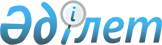 Қаражал қалалық мәслихатының 2011 жылғы 9 желтоқсандағы XXXXVI сессиясының N 410 "2012-2014 жылдарға арналған қала бюджеті туралы" шешіміне өзгерістер енгізу туралы
					
			Күшін жойған
			
			
		
					Қарағанды облысы Қаражал қалалық мәслихатының III сессиясының 2012 жылғы 11 сәуірдегі N 34 шешімі. Қарағанды облысы Қаражал қаласының Әділет басқармасында 2012 жылғы 23 сәуірде N 8-5-126 тіркелді. Қолданылу мерзімінің аяқталуына байланысты күші жойылды - (Қарағанды облысы Қаражал қалалық мәслихатының 2013 жылғы 28 маусымдағы № 1-24/167 хатымен)      Ескерту. Қолданылу мерзімінің аяқталуына байланысты күші жойылды - (Қарағанды облысы Қаражал қалалық мәслихатының 28.06.2013 № 1-24/167 хатымен).

      Қазақстан Республикасының 2008 жылғы 4 желтоқсандағы Бюджет Кодексіне, Қазақстан Республикасының 2001 жылғы 23 қаңтардағы "Қазақстан Республикасындағы жергiлiктi мемлекеттiк басқару және өзін-өзі басқару туралы" Заңына сәйкес, қалалық мәслихат ШЕШIМ ЕТТI:



      1. Қаражал қалалық мәслихаттың 2011 жылғы 9 желтоқсандағы XXXXVI сессиясының N 410 "2012-2014 жылдарға арналған қала бюджеті туралы" (нормативтік құқықтық актілерді мемлекеттік тіркеу Тізілімінде тіркеу нөмірі 8-5-120, 2011 жылғы 31 желтоқсанда N 54-1 "Қазыналы өңір" газетінде жарияланған) шешіміне келесі өзгерістер енгізілсін:



      1 тармақтағы:

      1) тармақшадағы: 

      "2 274 754" сандары "2 422 559" сандарына ауыстырылсын;

      "1 717 304" сандары "1 865 109" сандарына ауыстырылсын;

      2) тармақшадағы:

      "2 274 754" сандары "2 443 086" сандарына ауыстырылсын;

      5) тармақшадағы: 

      "0" саны "алу 20 527" сандарына ауыстырылсын;

      6) тармақшадағы:

      бірінші абзацтағы "0" саны "20 527" сандарына ауыстырылсын;

      төртінші абзацтағы "0" саны "20 527" сандарына ауыстырылсын;



      2) көрсетілген шешімнің N 1, 4, 5, 6, 7, 8 қосымшалары осы шешімнің N 1, 2, 3, 4, 5, 6 қосымшаларына сәйкес, жаңа редакцияда мазмұндалсын.



      2. Осы шешім 2012 жылдың 1 қаңтарынан бастап қолданысқа енеді.      III cессияның төрағасы                     С. Мамин      Қалалық мәслихаттың хатшысы                З. Оспанова

Қаражал қалалық мәслихатының

2012 жылғы 11 сәуірдегі

III сессиясының N 34 шешіміне

1 қосымшаҚаражал қалалық мәслихатының

2011 жылғы 9 желтоқсандағы

XXXXVI сессиясының N 410 шешіміне

1 қосымша 

2012 жылға арналған Қаражал қаласының бюджеті

Қаражал қалалық мәслихатының

2012 жылғы 11 сәуірдегі

III сессиясының N 34 шешіміне

2 қосымшаҚаражал қалалық мәслихатының

2011 жылғы 9 желтоқсандағы

XXXXVI сессиясының N 410 шешіміне

4 қосымша 

2012 жылға арналған облыстық бюджеттен берілетін нысаналы трансферттер

Қаражал қалалық мәслихатының

2012 жылғы 11 сәуірдегі

III сессиясының N 34 шешіміне

3 қосымшаҚаражал қалалық мәслихатының

2011 жылғы 9 желтоқсандағы

XXXXVI сессиясының N 410 шешіміне

5 қосымша 

2012 жылға арналған қаланың бюджеттік бағдарламаларының әкімшіліктеріне нысаналы трансферттер

Қаражал қалалық мәслихатының

2012 жылғы 11 сәуірдегі

III сессиясының N 34 шешіміне

4 қосымшаҚаражал қалалық мәслихатының

2011 жылғы 9 желтоқсандағы

XXXXVI сессиясының N 410 шешіміне

6 қосымша 

2012 жылы Жәйрем кенті әкім аппаратынан қаржыландырылатын бюджеттік бағдарламаларының шығындары

Қаражал қалалық мәслихатының

2012 жылғы 11 сәуірдегі

III сессиясының N 34 шешіміне

5 қосымшаҚаражал қалалық мәслихатының

2011 жылғы 9 желтоқсандағы

XXXXVI сессиясының N 410 шешіміне

7 қосымша 

2012 жылы Шалғы кенті әкім аппаратынан қаржыландырылатын бюджеттік бағдарламаларының шығындары

Қаражал қалалық мәслихатының

2012 жылғы 11 сәуірдегі

III сессиясының N 34 шешіміне

6 қосымшаҚаражал қалалық мәслихатының

2011 жылғы 9 желтоқсандағы

XXXXVI сессиясының N 410 шешіміне

8 қосымша 

2012 жылға арналған қалалық бюджеттің бюджеттік даму бағдарламаларының тізбесі
					© 2012. Қазақстан Республикасы Әділет министрлігінің «Қазақстан Республикасының Заңнама және құқықтық ақпарат институты» ШЖҚ РМК
				СанатыСанатыСанатыСанатысомасы (мың теңге)СыныбыСыныбыСыныбысомасы (мың теңге)Iшкi сыныбыIшкi сыныбысомасы (мың теңге)Атауысомасы (мың теңге)1) Кірістер24225591Салықтық түсімдер55519301Табыс салығы2382742Жеке табыс салығы23827403Әлеуметтiк салық1720391Әлеуметтік салық17203904Меншiкке салынатын салықтар1022521Мүлiкке салынатын салықтар800793Жер салығы18084Көлiк құралдарына салынатын салық203375Бірыңғай жер салығы2805Тауарларға, жұмыстарға және қызметтерге салынатын iшкi салықтар388582Акциздер4293Табиғи және басқа ресурстарды пайдаланғаны үшiн түсетiн түсiмдер359704Кәсiпкерлiк және кәсiби қызметтi жүргiзгенi үшiн алынатын алымдар245908Заңдық мәнді іс-әрекеттерді жасағаны және (немесе) оған уәкілеттігі бар мемлекеттік органдар немесе лауазымды адамдар құжаттар бергені үшін алынатын міндетті төлемдер37701Мемлекеттік баж37702Салықтық емес түсiмдер155801Мемлекеттік меншіктен түсетін кірістер11735Мемлекет меншігіндегі мүлікті жалға беруден түсетін кірістер117306Басқа да салықтық емес түсiмдер3851Басқа да салықтық емес түсiмдер3853Негізгі капиталды сатудан түсетін түсімдер69903Жердi және материалдық емес активтердi сату6991Жерді сату6994Трансферттердің түсімдері186510902Мемлекеттiк басқарудың жоғары тұрған органдарынан түсетiн трансферттер18651092Облыстық бюджеттен түсетiн трансферттер1865109Функционалдық топФункционалдық топФункционалдық топФункционалдық топФункционалдық топсомасы (мың теңге)Кіші функцияКіші функцияКіші функцияКіші функциясомасы (мың теңге)Бюджеттік бағдарламалардың әкімшісіБюджеттік бағдарламалардың әкімшісіБюджеттік бағдарламалардың әкімшісісомасы (мың теңге)БағдарламаБағдарламасомасы (мың теңге)Атауысомасы (мың теңге)2) Шығындар244308601Жалпы сипаттағы мемлекеттiк қызметтер 1195431Мемлекеттiк басқарудың жалпы функцияларын орындайтын өкiлдiк, атқарушы және басқа органдар83339112Аудан (облыстық маңызы бар қала) мәслихатының аппараты13091001Аудан (облыстық маңызы бар қала) мәслихатының қызметін қамтамасыз ету жөніндегі қызметтер12991003Мемлекеттік органның күрделі шығыстары100122Аудан (облыстық маңызы бар қала) әкімінің аппараты45235001Аудан (облыстық маңызы бар қала) әкімінің қызметін қамтамасыз ету жөніндегі қызметтер44335003Мемлекеттік органның күрделі шығыстары900123Қаладағы аудан, аудандық маңызы бар қала, кент, ауыл (село), ауылдық (селолық) округ әкімінің аппараты25013001Қаладағы аудан, аудандық маңызы бар қаланың, кент, ауыл (село), ауылдық (селолық) округ әкімінің қызметін қамтамасыз ету жөніндегі қызметтер23827022Мемлекеттік органның күрделі шығыстары11862Қаржылық қызмет24443452Ауданның (облыстық маңызы бар қаланың) қаржы бөлімі24443001Ауданның (облыстық маңызы бар қаланың) бюджетін орындау және ауданның (облыстық маңызы бар қаланың) коммуналдық меншігін басқару саласындағы мемлекеттік саясатты іске асыру жөніндегі қызметтер14604003Салық салу мақсатында мүлікті бағалауды жүргізу900010Жекешелендіру, коммуналдық меншікті басқару, жекешелендіруден кейінгі қызмет және осыған байланысты дауларды реттеу2300011Коммуналдық меншікке түскен мүлікті есепке алу, сақтау, бағалау және сату6339018Мемлекеттік органның күрделі шығыстары3005Жоспарлау және статистикалық қызмет11761453Ауданның (облыстық маңызы бар қаланың) экономика және бюджеттік жоспарлау бөлімі11761001Экономикалық саясатты, мемлекеттік жоспарлау жүйесін қалыптастыру және дамыту және ауданды (облыстық маңызы бар қаланы) басқару саласындағы мемлекеттік саясатты іске асыру жөніндегі қызметтер11361004Мемлекеттік органның күрделі шығыстары40002Қорғаныс25081Әскери мұқтаждықтар2208122Аудан (облыстық маңызы бар қала) әкімінің аппараты2208005Жалпыға бірдей әскери міндетті атқару шеңберіндегі іс-шаралар220802Төтенше жағдайлар жөнiндегi жұмыстарды ұйымдастыру300122Аудан (облыстық маңызы бар қала) әкімінің аппараты300006Аудан (облыстық маңызы бар қала) ауқымындағы төтенше жағдайлардың алдын алу және жою200007Аудандық (қалалық) ауқымдағы дала өрттерінің, сондай-ақ мемлекеттік өртке қарсы қызмет органдары құрылмаған елдi мекендерде өрттердің алдын алу және оларды сөндіру жөніндегі іс-шаралар10004Бiлiм беру8696971Мектепке дейiнгi тәрбиелеу және оқыту94945123Қаладағы аудан, аудандық маңызы бар қала, кент, ауыл (село), ауылдық (селолық) округ әкімінің аппараты50088004Мектепке дейінгі тәрбиелеу және оқыту ұйымдарын қолдау49554025Республикалық бюджеттен берілетін трансферттер есебінен мектеп мұғалімдеріне және мектепке дейінгі ұйымдардың тәрбиешілеріне біліктілік санаты үшін қосымша ақының мөлшерін ұлғайту534471Ауданның (облыстық маңызы бар қаланың) білім, дене шынықтыру және спорт бөлімі44857003Мектепке дейінгі тәрбиелеу мен оқытуды қамтамасыз ету44435025Республикалық бюджеттен берілетін нысаналы трансферттер есебінен мектепке дейінгі ұйымдардың тәрбиешілеріне біліктілік санаты үшін қосымша ақының мөлшерін ұлғайту4222Бастауыш, негізгі орта және жалпы орта білім беру763050123Қаладағы аудан, аудандық маңызы бар қала, кент, ауыл (село), ауылдық (селолық) округ әкімінің аппараты4167005Ауылдық (селолық) жерлерде балаларды мектепке дейін тегін алып баруды және кері алып келуді ұйымдастыру4167471Ауданның (облыстық маңызы бар қаланың) білім, дене шынықтыру және спорт бөлімі758883004Жалпы білім беру730088005Балалар мен жеткіншектерге қосымша білім беру 12481063Республикалық бюджеттен берілетін нысаналы трансферттер есебінен "Назарбаев зияткерлік мектептері" ДБҰ-ның оқу бағдарламалары бойынша біліктілікті арттырудан өткен мұғалімдерге еңбекақыны арттыру662064Республикалық бюджеттен берілетін трансферттер есебінен мектеп мұғалімдеріне біліктілік санаты үшін қосымша ақының мөлшерін ұлғайту156529Бiлiм беру саласындағы өзге де қызметтер11702471Ауданның (облыстық маңызы бар қаланың) білім, дене шынықтыру және спорт бөлімі11702009Ауданның (облыстық маңызы бар қаланың) мемлекеттік білім беру мекемелері үшін оқулықтар мен оқу-әдiстемелiк кешендерді сатып алу және жеткізу4500020Республикалық бюджеттен берілетін трансферттер есебінен жетім баланы (жетім балаларды) және ата-аналарының қамқорынсыз қалған баланы (балаларды) күтіп-ұстауға асыраушыларына ай сайынғы ақшалай қаражат төлемдері720206Әлеуметтiк көмек және әлеуметтiк қамтамасыз ету663422Әлеуметтiк көмек53715123Қаладағы аудан, аудандық маңызы бар қала, кент, ауыл (село), ауылдық (селолық) округ әкімінің аппараты4677003Мұқтаж азаматтарға үйінде әлеуметтік көмек көрсету4677451Ауданның (облыстық маңызы бар қаланың) жұмыспен қамту және әлеуметтік бағдарламалар бөлімі49038002Еңбекпен қамту бағдарламасы10379005Мемлекеттік атаулы әлеуметтік көмек 5824006Тұрғын үй көмегін көрсету4810007Жергілікті өкілетті органдардың шешімі бойынша мұқтаж азаматтардың жекелеген топтарына әлеуметтік көмек3736010Үйден тәрбиеленіп оқытылатын мүгедек балаларды материалдық қамтамасыз ету166014Мұқтаж азаматтарға үйде әлеуметтiк көмек көрсету1333501618 жасқа дейінгі балаларға мемлекеттік жәрдемақылар2983017Мүгедектерді оңалту жеке бағдарламасына сәйкес, мұқтаж мүгедектерді міндетті гигиеналық құралдармен және ымдау тілі мамандарының қызмет көрсетуін, жеке көмекшілермен қамтамасыз ету1214023Жұмыспен қамту орталықтарының қызметін қамтамасыз ету65919Әлеуметтiк көмек және әлеуметтiк қамтамасыз ету салаларындағы өзге де қызметтер12627451Ауданның (облыстық маңызы бар қаланың) жұмыспен қамту және әлеуметтік бағдарламалар бөлімі12627001Жергілікті деңгейде жұмыспен қамтуды қамтамасыз ету және халық үшін әлеуметтік бағдарламаларды іске асыру саласындағы мемлекеттік саясатты іске асыру жөніндегі қызметтер12521011Жәрдемақыларды және басқа да әлеуметтік төлемдерді есептеу, төлеу мен жеткізу бойынша қызметтерге ақы төлеу10607Тұрғын үй-коммуналдық шаруашылық10281781Тұрғын үй шаруашылығы163074472Ауданның (облыстық маңызы бар қаланың) құрылыс, сәулет және қала құрылысы бөлімі160221003Мемлекеттік коммуналдық тұрғын үй қорының тұрғын үйін жобалау, салу және (немесе) сатып алу55555004Инженерлік коммуникациялық инфрақұрылымды жобалау, дамыту, жайластыру және (немесе) сатып алу17778072Жұмыспен қамту 2020 бағдарламасы шеңберінде тұрғын жай салу және (немесе) сатып алу және инженерлік коммуникациялық инфрақұрылымдарды дамыту (немесе) сатып алу84888074Жұмыспен қамту 2020 бағдарламасының екінші бағыты шеңберінде жетіспейтін инженерлік-коммуникациялық инфрақұрылымды дамытуға мен жайластыруға2000479Тұрғын үй инспекциясы бөлімі 2853001Жергілікті деңгейде тұрғын үй қоры саласындағы мемлекеттік саясатты іске асыру жөніндегі қызметтер2753005Мемлекеттік органның күрделі шығыстары1002Коммуналдық шаруашылық851291458Ауданның (облыстық маңызы бар қаланың) тұрғын үй-коммуналдық шаруашылығы, жолаушылар көлігі және автомобиль жолдары бөлімі6000012Сумен жабдықтау және су бұру жүйесінің жұмыс істеуі6000472Ауданның (облыстық маңызы бар қаланың) құрылыс, сәулет және қала құрылысы бөлімі845291006Сумен жабдықтау және су бұру жүйесін дамыту8452913Елді-мекендерді абаттандыру13813123Қаладағы аудан, аудандық маңызы бар қала, кент, ауыл (село), ауылдық (селолық) округ әкімінің аппараты6543008Елді мекендердің көшелерін жарықтандыру2453009Елді мекендердің санитариясын қамтамасыз ету1000010Жерлеу орындарын күтіп-ұстау және туысы жоқ адамдарды жерлеу90011Елді мекендерді абаттандыру мен көгалдандыру3000458Ауданның (облыстық маңызы бар қаланың) тұрғын үй-коммуналдық шаруашылығы, жолаушылар көлігі және автомобиль жолдары бөлімі7270015Елді мекендердің көшелерін жарықтандыру3050016Елдi мекендердiң санитариясын қамтамасыз ету2150017Жерлеу орындарын күтiп-ұстау және туысы жоқтарды жерлеу70018Елдi мекендердi абаттандыру және көгалдандыру200008Мәдениет, спорт, туризм және ақпараттық кеңістiк986751Мәдениет саласындағы қызмет55088123Қаладағы аудан, аудандық маңызы бар қала, кент, ауыл (село), ауылдық (селолық) округ әкімінің аппараты27484006Жергілікті деңгейде мәдени-демалыс жұмыстарын қолдау27484455Ауданның (облыстық маңызы бар қаланың) мәдениет және тілдерді дамыту бөлімі27604003Мәдени-демалыс жұмысын қолдау276042Спорт1900471Ауданның (облыстық маңызы бар қаланың) білім, дене шынықтыру және спорт бөлімі1900014Аудандық (облыстық маңызы бар қалалық) деңгейде спорттық жарыстар өткiзу700015Әртүрлi спорт түрлерi бойынша ауданның (облыстық маңызы бар қаланың) құрама командаларының мүшелерiн дайындау және олардың облыстық спорт жарыстарына қатысуы12003Ақпараттық кеңiстiк29630455Ауданның (облыстық маңызы бар қаланың) мәдениет және тілдерді дамыту бөлімі23834006Аудандық (қалалық) кiтапханалардың жұмыс iстеуi23834456Ауданның (облыстық маңызы бар қаланың) ішкі саясат бөлімі5796002Газеттер мен журналдар арқылы мемлекеттік ақпараттық саясат жүргізу жөніндегі қызметтер57969Мәдениет, спорт, туризм және ақпараттық кеңiстiктi ұйымдастыру жөнiндегi өзге де қызметтер12057455Ауданның (облыстық маңызы бар қаланың) мәдениет және тілдерді дамыту бөлімі6070001Жергілікті деңгейде тілдерді және мәдениетті дамыту саласындағы мемлекеттік саясатты іске асыру жөніндегі қызметтер6070456Ауданның (облыстық маңызы бар қаланың) ішкі саясат бөлімі5987001Жергілікті деңгейде ақпарат, мемлекеттілікті нығайту және азаматтардың әлеуметтік сенімділігін қалыптастыру саласында мемлекеттік саясатты іске асыру жөніндегі қызметтер598710Ауыл, су, орман, балық шаруашылығы, ерекше қорғалатын табиғи аумақтар, қоршаған ортаны және жануарлар дүниесін қорғау, жер қатынастары218201Ауыл шаруашылығы9968474Ауданның (облыстық маңызы бар қаланың) ауыл шаруашылығы және ветеринария бөлімі9968001Жергілікті деңгейде ауыл шаруашылығы және ветеринария саласындағы мемлекеттік саясатты іске асыру жөніндегі қызметтер7738003Мемлекеттік органның күрделі шығыстары230007Қаңғыбас иттер мен мысықтарды аулауды және жоюды ұйымдастыру20006Жер қатынастары7346463Ауданның (облыстық маңызы бар қаланың) жер қатынастары бөлімі7346001Аудан (облыстық маңызы бар қала) аумағында жер қатынастарын реттеу саласындағы мемлекеттік саясатты іске асыру жөніндегі қызметтер7246007Мемлекеттік органның күрделі шығыстары1009Ауыл, су, орман, балық шаруашылығы және қоршаған ортаны қорғау мен жер қатынастары саласындағы өзге де қызметтер4506474Ауданның (облыстық маңызы бар қаланың) ауыл шаруашылығы және ветеринария бөлімі4506013Эпизоотияға қарсы іс-шаралар жүргізу450611Өнеркәсіп, сәулет, қала құрылысы және құрылыс қызметі139762Сәулет, қала құрылысы және құрылыс қызметі13976472Ауданның (облыстық маңызы бар қаланың) құрылыс, сәулет және қала құрылысы бөлімі13976001Жергілікті деңгейде құрылыс, сәулет және қала құрылысы саласындағы мемлекеттік саясатты іске асыру жөніндегі қызметтер1397612Көлiк және коммуникация849821Автомобиль көлiгi84982123Қаладағы аудан, аудандық маңызы бар қала, кент, ауыл (село), ауылдық (селолық) округ әкімінің аппараты31000013Аудандық маңызы бар қалаларда, кенттерде, ауылдарда (селоларда), ауылдық (селолық) округтерде автомобиль жолдарының жұмыс істеуін қамтамасыз ету31000458Ауданның (облыстық маңызы бар қаланың) тұрғын үй-коммуналдық шаруашылығы, жолаушылар көлігі және автомобиль жолдары бөлімі53982023Автомобиль жолдарының жұмыс істеуін қамтамасыз ету51353024Кентiшiлiк (қалаiшiлiк) және қала маңындағы ауданiшiлiк қоғамдық жолаушылар тасымалдарын ұйымдастыру262913Өзгелер1225503Кәсiпкерлiк қызметтi қолдау және бәсекелестікті қорғау6480469Ауданның (облыстық маңызы бар қаланың) кәсіпкерлік бөлімі6480001Жергілікті деңгейде кәсіпкерлік пен өнеркәсіпті дамыту саласындағы мемлекеттік саясатты іске асыру жөніндегі қызметтер64809Өзгелер116070452Ауданның (облыстық маңызы бар қаланың) қаржы бөлімі11149012Ауданның (облыстық маңызы бар қаланың) жергілікті атқарушы органының резерві11149458Ауданның (облыстық маңызы бар қаланың) тұрғын үй-коммуналдық шаруашылығы, жолаушылар көлігі және автомобиль жолдары бөлімі20209001Жергілікті деңгейде тұрғын үй-коммуналдық шаруашылығы, жолаушылар көлігі және автомобиль жолдары саласындағы мемлекеттік саясатты іске асыру жөніндегі қызметтер20209044Моноқалаларды абаттандыру мәселелерін шешуге іс-шаралар өткізу75623471Ауданның (облыстық маңызы бар қаланың) білім, дене шынықтыру және спорт бөлімі9089001Білім, дене шынықтыру және спорт бөлімі қызметін қамтамасыз ету908915Трансферттер148151Трансферттер14815452Ауданның (облыстық маңызы бар қаланың) қаржы бөлімі14815006Нысаналы пайдаланылмаған (толық пайдаланылмаған) трансферттерді қайтару14815III) Таза бюджеттік кредиттеу0бюджеттік кредиттер0бюджеттік кредиттерді өтеу0IV) Қаржы активтерімен операциалар бойынша сальдо0қаржы активтерін сатып алу0мемлекеттің қаржы активтерін сатудан түсетін түсімдер0V) Бюджет тапшылығы (профициті)-20527VI) Бюджет тапшылығын қаржыландыру (профицитін пайдалану)20527қарыздар түсімі0қарыздарды өтеу08Бюджет қаражаттарының пайдаланылатын қалдықтары20527Атауысомасы (мың теңге)Барлығы1178553оның ішінде:Ағымдағы нысаналы трансферттер173041Нысаналы даму трансферттері1005512оның ішінде:Ағымдағы нысаналы трансферттер173041оның ішінде:Облыстың білім беру басқармасы80106Республикалық бюджеттен берілетін трансферттер есебінен жетім баланы (жетім балаларды) және ата-аналарының қамқорынсыз қалған баланы (балаларды) күтіп-ұстауға асыраушыларына ай сайынғы ақшалай қаражат төлемдері7202Мектепке дейінгі білім беру орындарында мемлекеттік білім беру тапсырыстарын іске асыру55634Республикалық бюджеттен берілетін трансферттер есебінен мектеп мұғалімдеріне және мектепке дейінгі ұйымдардың тәрбиешілеріне біліктілік санаты үшін қосымша ақының мөлшерін ұлғайту16608Республикалық бюджеттен берілетін нысаналы трансферттер есебінен "Назарбаев зияткерлік мектептері" ДБҰ-ның оқу бағдарламалары бойынша біліктілікті арттырудан өткен мұғалімдерге еңбекақыны арттыру662Облыстың жұмыспен қамтылу мен әлеуметтік бағдарламаларды үйлестіру басқармасы10177Арнаулы әлеуметтік қызмет стандартын енгізуге1299Жұмыспен қамту 2020 бағдарламасы бойынша іс-шараларды іске асыру8878оның ішінде:Жұмыспен қамту орталықтарының қызметін қамтамасыз ету6591Еңбек ақыны жартылай субсидиялауға 1045Көшіп қонуды қамтамасыз ету субсидиясы1242Облыстың ауыл шаруашылық басқармасы4506Эпизоотияға қарсы іс-шараларды жүргізуге4506Облыстың жолаушылар көлігі және автомобиль жолдары басқармасы2629Кентiшiлiк (қалаiшiлiк) және қала маңындағы ауданiшiлiк қоғамдық жолаушылар тасымалдарын ұйымдастыру2629Облыстың энергетика және коммуналдық шаруашылық басқармасы75623Моноқалаларды абаттандыру мәселелерін шешуге іс-шаралар өткізу75623Нысаналы даму трансферттері:1005512оның ішінде:Облыстың құрылыс басқармасы1005512Мемлекеттік коммуналдық тұрғын үй қорының тұрғын үйін жобалау, салу және (немесе) сатып алу55555Инженерлік коммуникациялық инфрақұрылымды жобалау, дамыту, жайластыру және (немесе) сатып алу17778Жұмыспен қамту 2020 бағдарламасы шеңберінде тұрғын жай салу және (немесе) сатып алу және инженерлік коммуникациялық инфрақұрылымдарды дамыту (немесе) сатып алу84888Сумен жабдықтау және су бұру жүйесін дамыту845291Жұмыспен қамту 2020 бағдарламасының екінші бағыты шеңберінде жетіспейтін инженерлік-коммуникациялық инфрақұрылымды дамытуға мен жайластыруға2000Атауысомасы (мың теңге)Барлығы1178553оның ішінде:Ағымдағы нысаналы трансферттер173041Нысаналы даму трансферттері1005512оның ішінде:Ағымдағы нысаналы трансферттер173041оның ішінде:Қаладағы аудан, аудандық маңызы бар қала, кент, ауыл (село), ауылдық (селолық) округ әкімінің аппараты21281Мектепке дейінгі білім беру орындарында мемлекеттік білім беру тапсырыстарын іске асыру20747Республикалық бюджеттен берілетін трансферттер есебінен мектеп мұғалімдеріне және мектепке дейінгі ұйымдардың тәрбиешілеріне біліктілік санаты үшін қосымша ақының мөлшерін ұлғайту534Ауданның (облыстық маңызы бар қаланың) білім, дене тәрбиесі және спорт бөлімі58825Республикалық бюджеттен берілетін трансферттер есебінен жетім баланы (жетім балаларды) және ата-аналарының қамқорынсыз қалған баланы (балаларды) күтіп-ұстауға асыраушыларына ай сайынғы ақшалай қаражат төлемдері7202Мектепке дейінгі білім беру орындарында мемлекеттік білім беру тапсырыстарын іске асыру34887Республикалық бюджеттен берілетін трансферттер есебінен мектеп мұғалімдеріне және мектепке дейінгі ұйымдардың тәрбиешілеріне біліктілік санаты үшін қосымша ақының мөлшерін ұлғайту16074Республикалық бюджеттен берілетін нысаналы трансферттер есебінен "Назарбаев зияткерлік мектептері" ДБҰ-ның оқу бағдарламалары бойынша біліктілікті арттырудан өткен мұғалімдерге еңбекақыны арттыру662Ауданның (облыстық маңызы бар қаланың) жұмыспен қамту және әлеуметтік бағдарламалар бөлімі10177Арнаулы әлеуметтік қызмет стандартын енгізуге1299Жұмыспен қамту 2020 бағдарламасы бойынша іс-шараларды іске асыру8878оның ішінде:Жұмыспен қамту орталықтарының қызметін қамтамасыз ету6591Еңбек ақыны жартылай субсидиялауға 1045Көшіп қонуды қамтамасыз етуге субсидия1242Ауданның (облыстық маңызы бар қаланың) кәсіпкерлік және ауыл шаруашылығы бөлімі4506Эпизоотияға қарсы іс-шараларды жүргізуге4506Ауданның (облыстық маңызы бар қаланың) тұрғын үй-коммуналдық шаруашылығы, жолаушылар көлігі және автомобиль жолдары бөлімі2629Кентiшiлiк (қалаiшiлiк) және қала маңындағы ауданiшiлiк қоғамдық жолаушылар тасымалдарын ұйымдастыру2629Облыстың энергетика және коммуналдық шаруашылық басқармасы75623Моноқалаларды абаттандыру мәселелерін шешуге іс-шаралар өткізу75623Нысаналы даму трансферттері1005512оның ішінде:Ауданның (облыстық маңызы бар қаланың) құрылыс, сәулет және қала құрылысы бөлімі1005512Мемлекеттік коммуналдық тұрғын үй қорының тұрғын үйін жобалау, салу және (немесе) сатып алу55555Инженерлік коммуникациялық инфрақұрылымды жобалау, дамыту, жайластыру және (немесе) сатып алу17778Жұмыспен қамту 2020 бағдарламасы шеңберінде тұрғын жай салу және (немесе) сатып алу және инженерлік коммуникациялық инфрақұрылымдарды дамыту (немесе) сатып алу84888Сумен жабдықтау және су бұру жүйесін дамыту845291Жұмыспен қамту 2020 бағдарламасының екінші бағыты шеңберінде жетіспейтін инженерлік-коммуникациялық инфрақұрылымды дамытуға мен жайластыруға2000БағдарламаБағдарламасомасы (мың теңге)Атауысомасы (мың теңге)Кенттің барлық шығындары142777оның ішінде:001Қаладағы аудан, аудандық маңызы бар қаланың, кент, ауыл (село), ауылдық (селолық) округ әкімінің қызметін қамтамасыз ету жөніндегі қызметтер17632003Мұқтаж азаматтарға үйінде әлеуметтік көмек көрсету4677004Мектепке дейінгі тәрбие ұйымдарын қолдау49554005Ауылдық (селолық) жерлерде балаларды мектепке дейін тегін алып баруды және кері алып келуді ұйымдастыру4167006Жергілікті деңгейде мәдени-демалыс жұмыстарын қолдау27484008Елді мекендердің көшелерін жарықтандыру2453009Елді мекендердің санитариясын қамтамасыз ету1000010Жерлеу орындарын күтіп-ұстау және туысы жоқ адамдарды жерлеу90011Елді мекендерді абаттандыру мен көгалдандыру3000013Аудандық маңызы бар қалаларда, кенттерде, ауылдарда (селоларда), ауылдық (селолық) округтерде автомобиль жолдарының жұмыс істеуін қамтамасыз ету31000022Мемлекеттік органдардың күрделі шығыстары1186025Республикалық бюджеттен берілетін трансферттер есебінен мектеп мұғалімдеріне және мектепке дейінгі ұйымдардың тәрбиешілеріне біліктілік санаты үшін қосымша ақының мөлшерін ұлғайту534БағдарламаБағдарламасомасы (мың теңге)Атауысомасы (мың теңге)Кенттің барлық шығындары6195оның ішінде:001Қаладағы ауданның, аудандық маңызы бар қаланың, кенттің, ауылдың (селоның), ауылдық (селолық) округтің әкімі аппаратының қызметін қамтамасыз ету6195Функционалдық топФункционалдық топФункционалдық топФункционалдық топФункционалдық топКіші функцияКіші функцияКіші функцияКіші функцияБюджеттік бағдарламалардың әкімшісіБюджеттік бағдарламалардың әкімшісіБюджеттік бағдарламалардың әкімшісіБағдарламаБағдарламаАтауы07Тұрғын үй-коммуналдық шаруашылық1Тұрғын үй шаруашылығы472Ауданның (облыстық маңызы бар қаланың) құрылыс, сәулет және қала құрылысы бөлімі003Мемлекеттік коммуналдық тұрғын үй қорының тұрғын үйін жобалау, салу және (немесе) сатып алу004Инженерлік коммуникациялық инфрақұрылымды жобалау, дамыту, жайластыру және (немесе) сатып алу072Жұмыспен қамту 2020 бағдарламасы шеңберінде тұрғын жай салу және (немесе) сатып алу және инженерлік коммуникациялық инфрақұрылымдарды дамыту (немесе) сатып алу074Жұмыспен қамту 2020 бағдарламасының екінші бағыты шеңберінде жетіспейтін инженерлік-коммуникациялық инфрақұрылымды дамытуға мен жайластыруға2Коммуналдық шаруашылық006Сумен жабдықтау және су бұру жүйесін дамыту